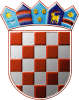 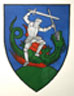         REPUBLIKA HRVATSKA                                          PRIJEDLOG       MEĐIMURSKA ŽUPANIJAOPĆINA SVETI JURAJ NA BREGU                            OPĆINSKO VIJEĆEKLASA:363-11/20-01/01URBROJ:2109/16-03-20-1Pleškovec, ________2020.Na temelju članka 31. Stavka 3. Zakona o postupanju s nezakonito izgrađenim zgradama („Narodne novine“, broj 86/12., 143/13. i 65/17.) i članka 28. Statuta Općine Sveti Juraj na Bregu („Službeni glasnik Međimurske županije“, broj 11/20.), Općinsko vijeće Općine Sveti Juraj na Bregu na sjednici ____ održanoj _______ 2020. godine, donijelo jeProgram korištenja sredstava naknade za zadržavanje nezakonitoizgrađene zgrade u prostoru na području Općine Sveti Juraj na Bregu za 2021. godinuČlanak 1.Ovim Programom utvrđuje se namjensko korištenje djela od 30% naknade za zadržavanje nezakonito izgrađene zgrade u prostoru a koji je prihod jedinice lokalne samouprave na čijem se području nezakonito izgrađena zgrada nalazi.Članak 2.Iznos dijela od 30% naknade za zadržavanje nezakonito izgrađene zgrade u prostoru koji su prihod Proračuna Općine Sveti Juraj na Bregu za 2021. godinu planira se u iznosu od 20.000,00 kn.Članak 3.Planirani iznos sredstava naknade iz prethodnog članka koristit će se financiranje Proračunom predviđenih programa, kako slijedi:Asfaltiranje prometnice u Dragoslavcu – crno selo – 20.000,00 kn.Članak 4.Ovaj Program korištenja sredstava naknade za zadržavanje nezakonito izgrađene zgrade u prostoru za 2021. godinu stupa na snagu osmog dana od dana objave u „Službenom glasniku Međimurske županije“ a primjenjuje se od 01.01.2021. godine.                                                                                                            PREDSJEDNIK                                                                                                            Općinskog vijeća                                                                                                            Anđelko Kovačić